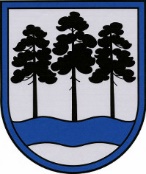 OGRES  NOVADA  PAŠVALDĪBAReģ.Nr.90000024455, Brīvības iela 33, Ogre, Ogres nov., LV-5001tālrunis 65071160, e-pasts: ogredome@ogresnovads.lv, www.ogresnovads.lv PAŠVALDĪBAS DOMES SĒDES PROTOKOLA IZRAKSTS66. Par mēnešalgas noteikšanu Ogres novada Lēdmanes pagasta pārvaldes vadītājamPamatojoties uz likuma “Par pašvaldībām” 21. panta pirmās daļas 13. punktu, Valsts un pašvaldību institūciju amatpersonu un darbinieku atlīdzības likuma un Valsts un pašvaldību institūciju amatpersonu un darbinieku atlīdzības likuma 4. panta ceturto daļu un pārejas noteikumu 52.punktu,balsojot: ar 21 balsi "Par" (Andris Krauja, Artūrs Mangulis, Atvars Lakstīgala, Dace Kļaviņa, Dace Māliņa, Dace Veiliņa, Dainis Širovs, Dzirkstīte Žindiga, Egils Helmanis, Gints Sīviņš, Ilmārs Zemnieks, Indulis Trapiņš, Jānis Iklāvs, Jānis Kaijaks, Jānis Lūsis, Jānis Siliņš, Kaspars Bramanis, Pāvels Kotāns, Raivis Ūzuls, Rūdolfs Kudļa, Valentīns Špēlis), "Pret" – nav, "Atturas" – nav, Ogres novada pašvaldības dome NOLEMJ:  Ar 2023. gada 2. janvāri noteikt Ogres novada Lēdmanes pagasta pārvaldes vadītājam Dzintaram Laganovskim mēnešalgu EUR 1440 (viens tūkstotis četri simti četrdesmit euro) apmērā par pilnu darba laiku. Uzdot Ogres novada pašvaldības Centrālās administrācijas Personālvadības nodaļai sagatavot vienošanos par grozījumiem darba tiesiskajās attiecībās atbilstoši šī lēmuma 1. punktam. Kontroli par lēmuma izpildi uzdot Ogres novada pašvaldības izpilddirektora vietniecei. (Sēdes vadītāja,domes priekšsēdētāja E.Helmaņa paraksts)Ogrē, Brīvības ielā 33Nr. 29          2022. gada 22. decembrī